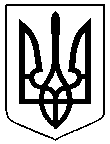 ВІДДІЛ ОСВІТИ БОГУСЛАВСЬКОЇ РАЙДЕРЖАДМІНІСТРАЦІЇНАКАЗ04.09.2017										№ 159-агПро посилення відповідальностіза збереження майна навчальних закладів З метою забезпечення повноцінної охорони будівель, приміщень і майна, безпечного функціонування навчального закладу, своєчасного виявлення та запобігання небезпечних ситуацій, підтримання порядку НАКАЗУЮ: 1. Керівникам навчальних закладів: 1.1. Розробити графіки роботи з чергуванням сторожів та технічних працівників, враховуючи особливості розташування навчального закладу; 1.2. Внести зміни в графіках в Правила внутрішнього трудового розпорядку та ознайомити під підпис відповідальних осіб;1.3. Забезпечити цілодобову охорону будівель навчальних закладів шляхом чергування працівників навчальних закладів: вдень – технічний працівник, до початку роботи сторожа, вночі – сторож з допомогою технічних засобів (телефон, дзвоник), свисток;1.4. Відповідно до розроблених  графіків чергування визначити місце знаходження постів;  1.3. Призначити  відповідальних  і  покласти  на них повну  матеріальну  відповідальність  за  збереження  матеріальних  цінностей  навчальних закладів;1.4. Забезпечити вечірнє чергування та охорону навчальних закладів у вихідні дні з 18.00 до 23.00.2.  На час відсутності на робочому місці  відповідальних осіб за охорону і збереження майна навчальних закладів - повну відповідальність за навчальний заклад несе керівник. 3. Відповідальність за виконання наказу покласти на начальника госп. групи Трояна В.М.4. Контроль за виконання наказу залишаю за собою. 
Начальник відділу освіти 					О.В.ПоліщукЗ наказом ознайомлені: 						В.М.ТроянК.А. ІвченкоА.О. ЗадорожнаВ.М. ВербіцькийН.В. ЛяшенкоЛ.Ф. БайбузО.О. МохаМ.І. ЧмирС.М. ТкаличМ.І. БайбарзаЛ.І.ДороганьЛ.М. ГлазкоТ.Г. ЦаренкоІ.М.ПоліщукО.В. МиргородськийТ.Т. НеборакВ.В. ЗлочевськаО.В. ХимородаЛ.А. ПушенкоВ.А. КушнірС.П. НуртаєваМ.М. СімакМ.О. ДавиденкоТ.В. ЖамськаГ.М. АртеменкоВ.В. ВосьміркоН.Л. Луценко